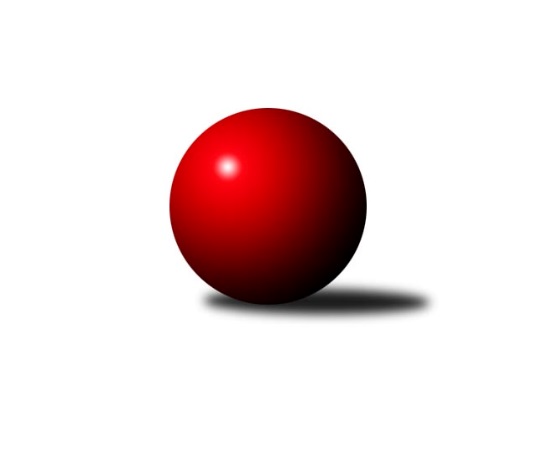 Č.4Ročník 2010/2011	2.10.2010Nejlepšího výkonu v tomto kole: 3372 dosáhlo družstvo: KK SDS Sadská2.KLM A 2010/2011Výsledky 4. kolaSouhrnný přehled výsledků:KK SDS Sadská	- TJ Sokol Duchcov	7:1	3372:3136	17.5:6.5	2.10.SK Škoda VS Plzeň 	- KK Lokomotiva Tábor	6:2	3275:3243	13.0:11.0	2.10.SKK Bohušovice	- TJ Loko České Velenice	5:3	3127:3119	12.5:11.5	2.10.SKK Jičín	- SKK Vrchlabí 	3:5	3158:3235	9.5:14.5	2.10.SKK Rokycany	- Vltavan Loučovice	7:1	3349:3213	16.0:8.0	2.10.Sokol Kolín 	- KK Hvězda Trnovany	6:2	3308:3274	12.0:12.0	2.10.Tabulka družstev:	1.	KK SDS Sadská	4	3	0	1	22.0 : 10.0 	58.5 : 37.5 	 3367	6	2.	KK Hvězda Trnovany	4	3	0	1	21.5 : 10.5 	57.0 : 39.0 	 3292	6	3.	Sokol Kolín	4	3	0	1	19.0 : 13.0 	49.0 : 47.0 	 3235	6	4.	SKK Vrchlabí	3	2	1	0	15.0 : 9.0 	42.0 : 30.0 	 3268	5	5.	SKK Rokycany	4	2	0	2	16.0 : 16.0 	48.0 : 48.0 	 3271	4	6.	TJ Loko České Velenice	4	2	0	2	16.0 : 16.0 	46.0 : 50.0 	 3228	4	7.	SKK Bohušovice	4	2	0	2	13.0 : 19.0 	41.0 : 55.0 	 3169	4	8.	Vltavan Loučovice	4	1	1	2	15.0 : 17.0 	47.5 : 48.5 	 3180	3	9.	SK Škoda VS Plzeň	4	1	1	2	15.0 : 17.0 	44.5 : 51.5 	 3251	3	10.	TJ Sokol Duchcov	3	1	0	2	8.0 : 16.0 	33.5 : 38.5 	 3244	2	11.	KK Lokomotiva Tábor	4	1	0	3	13.0 : 19.0 	40.5 : 55.5 	 3255	2	12.	SKK Jičín	4	0	1	3	10.5 : 21.5 	44.5 : 51.5 	 3226	1Podrobné výsledky kola:	 KK SDS Sadská	3372	7:1	3136	TJ Sokol Duchcov	Jan Renka st.	130 	 137 	 145 	146	558 	 4:0 	 500 	 129	127 	 123	121	Zdeněk Ransdorf	Tomáš Bek	132 	 139 	 146 	153	570 	 3:1 	 536 	 151	134 	 115	136	Jakub Dařílek	Antonín Svoboda	135 	 147 	 136 	138	556 	 3:1 	 534 	 133	137 	 142	122	Jan Endršt	Ondřej Sekyrka	144 	 150 	 123 	130	547 	 2.5:1.5 	 516 	 143	119 	 123	131	Vít Strachoň	Václav Schejbal	134 	 150 	 170 	154	608 	 4:0 	 507 	 125	113 	 144	125	Josef Pecha	Aleš Košnar	129 	 149 	 131 	124	533 	 1:3 	 543 	 132	134 	 141	136	Aleš Hilzensauerrozhodčí: Nejlepší výkon utkání: 608 - Václav Schejbal	 SK Škoda VS Plzeň 	3275	6:2	3243	KK Lokomotiva Tábor	Petr Sachunský	144 	 147 	 130 	136	557 	 2:2 	 544 	 146	133 	 125	140	Petr Chval	Pavel Říhánek	131 	 132 	 129 	106	498 	 1:3 	 519 	 137	134 	 128	120	Miroslav Kašpar	Milan Vicher	122 	 128 	 135 	140	525 	 2:2 	 539 	 149	137 	 133	120	Karel Smažík	Jiří Šlajer	143 	 122 	 160 	133	558 	 2:2 	 540 	 144	129 	 146	121	Borek Jelínek	Martin Pejčoch	137 	 141 	 135 	138	551 	 3:1 	 532 	 140	129 	 130	133	Vojtěch Krákora	Jiří Baloun	157 	 156 	 156 	117	586 	 3:1 	 569 	 142	148 	 121	158	David Kášekrozhodčí: Nejlepší výkon utkání: 586 - Jiří Baloun	 SKK Bohušovice	3127	5:3	3119	TJ Loko České Velenice	Milan Perníček	124 	 148 	 133 	135	540 	 4:0 	 507 	 117	131 	 128	131	Zdeněk st. Dvořák	Ladislav Koláček	110 	 123 	 133 	110	476 	 1:3 	 490 	 117	126 	 125	122	Roman Osovský	Lukáš Dařílek	132 	 134 	 133 	136	535 	 1:3 	 552 	 137	153 	 120	142	Zbyněk Dvořák	Ladislav Šourek	125 	 117 	 122 	142	506 	 2:2 	 492 	 117	125 	 128	122	Zdeněk ml. Dvořák	Jiří Semerád	130 	 129 	 149 	124	532 	 3:1 	 518 	 122	146 	 135	115	Ladislav Chmel	Martin Vrbata	148 	 125 	 127 	138	538 	 1.5:2.5 	 560 	 136	142 	 144	138	Ondřej Toušrozhodčí: Nejlepší výkon utkání: 560 - Ondřej Touš	 SKK Jičín	3158	3:5	3235	SKK Vrchlabí 	Josef Vejvara	143 	 134 	 131 	123	531 	 0:4 	 579 	 146	153 	 138	142	Jiří Bartoníček	Pavel Louda	114 	 129 	 125 	152	520 	 2:2 	 499 	 113	133 	 129	124	Roman Pek	Jiří Vejvara	133 	 137 	 121 	128	519 	 1:3 	 544 	 142	129 	 132	141	Vlado Žiško	Miloslav Vik	121 	 139 	 142 	151	553 	 2.5:1.5 	 558 	 155	131 	 121	151	Pavel Nežádal	Roman Bureš	115 	 123 	 117 	140	495 	 1:3 	 537 	 146	132 	 128	131	David Hobl	Jaroslav Soukup	124 	 139 	 134 	143	540 	 3:1 	 518 	 126	124 	 130	138	Michal Rolfrozhodčí: Nejlepší výkon utkání: 579 - Jiří Bartoníček	 SKK Rokycany	3349	7:1	3213	Vltavan Loučovice	Michal Pytlík	133 	 141 	 163 	134	571 	 2:2 	 547 	 146	122 	 134	145	Miroslav Šuba	Václav Fűrst	134 	 131 	 136 	154	555 	 3:1 	 537 	 131	127 	 145	134	Radek Šlouf	Zdeněk Enžl	143 	 123 	 138 	143	547 	 2:2 	 551 	 133	138 	 146	134	Josef Gondek	Martin Prokůpek	126 	 130 	 124 	150	530 	 2:2 	 522 	 115	143 	 128	136	Jaroslav Suchánek	Pavel Honsa	148 	 145 	 146 	129	568 	 4:0 	 516 	 141	128 	 127	120	Martin Jirkal	Vojtěch Špelina	147 	 158 	 135 	138	578 	 3:1 	 540 	 119	141 	 150	130	Josef Syselrozhodčí: Nejlepší výkon utkání: 578 - Vojtěch Špelina	 Sokol Kolín 	3308	6:2	3274	KK Hvězda Trnovany	Robert Saulich	136 	 135 	 119 	152	542 	 1:3 	 556 	 153	139 	 128	136	Milan Stránský	Filip Dejda	123 	 138 	 133 	140	534 	 1:3 	 582 	 148	130 	 152	152	Miroslav Náhlovský	Dalibor Mierva	137 	 142 	 127 	124	530 	 2:2 	 519 	 139	125 	 134	121	Michal Koubek	Robert Petera	137 	 149 	 131 	143	560 	 2:2 	 541 	 146	160 	 114	121	Jiří Zemánek	Jan Pelák	136 	 131 	 132 	146	545 	 3:1 	 507 	 140	129 	 119	119	Pavel Kaan	Roman Weiss	164 	 151 	 156 	126	597 	 3:1 	 569 	 147	147 	 140	135	Josef Šálekrozhodčí: Nejlepší výkon utkání: 597 - Roman WeissPořadí jednotlivců:	jméno hráče	družstvo	celkem	plné	dorážka	chyby	poměr kuž.	Maximum	1.	Aleš Košnar 	KK SDS Sadská	580.50	390.5	190.0	1.5	2/2	(597)	2.	Jiří Bartoníček 	SKK Vrchlabí 	579.75	382.0	197.8	1.3	2/2	(582)	3.	Václav Schejbal 	KK SDS Sadská	576.00	365.7	210.3	0.8	2/2	(608)	4.	David Kášek 	KK Lokomotiva Tábor	567.75	371.5	196.3	1.3	4/4	(572)	5.	Tomáš Bek 	KK SDS Sadská	567.50	364.3	203.2	0.3	2/2	(592)	6.	Antonín Svoboda 	KK SDS Sadská	566.67	369.7	197.0	2.3	2/2	(598)	7.	Ondřej Touš 	TJ Loko České Velenice	565.17	376.8	188.3	2.2	3/3	(613)	8.	Jan Pelák 	Sokol Kolín 	563.83	365.2	198.7	3.5	2/2	(609)	9.	David Hobl 	SKK Vrchlabí 	562.75	362.0	200.8	1.5	2/2	(604)	10.	Josef Šálek 	KK Hvězda Trnovany	562.50	369.0	193.5	1.0	3/3	(597)	11.	Martin Pejčoch 	SK Škoda VS Plzeň 	561.50	363.8	197.7	2.5	3/3	(584)	12.	Vlado Žiško 	SKK Vrchlabí 	560.00	371.8	188.3	0.8	2/2	(583)	13.	Milan Stránský 	KK Hvězda Trnovany	559.50	362.8	196.7	2.5	3/3	(599)	14.	Pavel Honsa 	SKK Rokycany	558.50	363.3	195.2	1.5	2/2	(611)	15.	Miroslav Náhlovský 	KK Hvězda Trnovany	557.33	362.3	195.0	3.3	3/3	(582)	16.	Roman Weiss 	Sokol Kolín 	557.33	368.5	188.8	3.0	2/2	(597)	17.	Vojtěch Špelina 	SKK Rokycany	557.17	368.2	189.0	3.0	2/2	(578)	18.	Jiří Baloun 	SK Škoda VS Plzeň 	556.50	372.7	183.8	2.0	3/3	(586)	19.	Josef Sysel 	Vltavan Loučovice	555.67	364.0	191.7	1.0	3/3	(623)	20.	Milan Perníček 	SKK Bohušovice	555.17	365.5	189.7	2.3	3/3	(579)	21.	Jan Endršt 	TJ Sokol Duchcov	555.00	352.0	203.0	0.7	3/3	(589)	22.	Ladislav Chmel 	TJ Loko České Velenice	554.17	365.0	189.2	2.7	3/3	(595)	23.	Zbyněk Dvořák 	TJ Loko České Velenice	551.67	355.7	196.0	2.8	3/3	(575)	24.	Miloslav Vik 	SKK Jičín	551.17	358.7	192.5	1.8	3/3	(564)	25.	Petr Chval 	KK Lokomotiva Tábor	549.50	369.8	179.8	3.3	4/4	(562)	26.	Filip Dejda 	Sokol Kolín 	549.00	355.8	193.2	1.0	2/2	(591)	27.	Václav Fűrst 	SKK Rokycany	548.83	367.3	181.5	3.7	2/2	(597)	28.	Zdeněk Ransdorf 	TJ Sokol Duchcov	548.33	365.3	183.0	3.0	3/3	(582)	29.	Martin Schejbal 	KK SDS Sadská	548.00	350.0	198.0	2.3	2/2	(591)	30.	Petr Sachunský 	SK Škoda VS Plzeň 	547.67	359.3	188.3	5.3	3/3	(557)	31.	Jakub Dařílek 	TJ Sokol Duchcov	547.67	370.0	177.7	3.7	3/3	(565)	32.	Jiří Zemánek 	KK Hvězda Trnovany	546.50	363.2	183.3	2.0	3/3	(593)	33.	Pavel Louda 	SKK Jičín	545.67	362.0	183.7	3.3	3/3	(592)	34.	Pavel Kaan 	KK Hvězda Trnovany	543.83	348.2	195.7	1.5	3/3	(581)	35.	Karel Smažík 	KK Lokomotiva Tábor	543.00	359.0	184.0	3.0	4/4	(580)	36.	Josef Vejvara 	SKK Jičín	540.83	358.5	182.3	2.8	3/3	(571)	37.	Radek Šlouf 	Vltavan Loučovice	540.67	353.5	187.2	1.2	3/3	(584)	38.	Jaroslav Soukup 	SKK Jičín	540.67	362.3	178.3	3.3	3/3	(582)	39.	Michal Pytlík 	SKK Rokycany	540.17	357.2	183.0	2.7	2/2	(587)	40.	Josef Gondek 	Vltavan Loučovice	540.17	358.7	181.5	5.3	3/3	(556)	41.	Borek Jelínek 	KK Lokomotiva Tábor	539.00	366.5	172.5	3.0	4/4	(546)	42.	Jiří Semerád 	SKK Bohušovice	538.83	350.0	188.8	4.0	3/3	(566)	43.	Aleš Hilzensauer 	TJ Sokol Duchcov	536.67	350.0	186.7	1.7	3/3	(543)	44.	Robert Petera 	Sokol Kolín 	536.50	354.8	181.7	1.3	2/2	(560)	45.	Martin Prokůpek 	SKK Rokycany	536.00	357.7	178.3	6.0	2/2	(585)	46.	Lukáš Dařílek 	SKK Bohušovice	535.33	363.3	172.0	4.0	3/3	(553)	47.	Jiří Vejvara 	SKK Jičín	534.00	367.5	166.5	5.5	2/3	(549)	48.	Jan Renka  st.	KK SDS Sadská	533.00	350.0	183.0	2.7	2/2	(558)	49.	Michal Rolf 	SKK Vrchlabí 	532.50	350.8	181.8	2.3	2/2	(550)	50.	Pavel Nežádal 	SKK Vrchlabí 	532.50	355.5	177.0	3.0	2/2	(558)	51.	Milan Vicher 	SK Škoda VS Plzeň 	531.00	356.8	174.2	5.8	3/3	(538)	52.	Pavel Sládek 	TJ Loko České Velenice	530.75	359.5	171.3	4.0	2/3	(535)	53.	Zdeněk Enžl 	SKK Rokycany	530.50	361.0	169.5	4.0	2/2	(547)	54.	Martin Vrbata 	SKK Bohušovice	530.50	362.7	167.8	3.2	3/3	(539)	55.	Dalibor Mierva 	Sokol Kolín 	530.17	347.5	182.7	2.0	2/2	(595)	56.	Vít Strachoň 	TJ Sokol Duchcov	529.50	344.0	185.5	5.5	2/3	(543)	57.	Miroslav Kašpar 	KK Lokomotiva Tábor	528.50	353.8	174.8	2.3	4/4	(536)	58.	Zdeněk ml. Dvořák 	TJ Loko České Velenice	528.17	349.2	179.0	3.2	3/3	(556)	59.	Pavel Říhánek 	SK Škoda VS Plzeň 	527.67	359.8	167.8	5.8	3/3	(545)	60.	Jiří Šlajer 	SK Škoda VS Plzeň 	526.50	354.2	172.3	4.8	3/3	(558)	61.	Petr Bystřický 	KK Lokomotiva Tábor	525.00	355.7	169.3	6.0	3/4	(537)	62.	Martin Jirkal 	Vltavan Loučovice	524.00	347.0	177.0	5.0	3/3	(560)	63.	Roman Bureš 	SKK Jičín	523.67	349.8	173.8	3.0	3/3	(550)	64.	Michal Koubek 	KK Hvězda Trnovany	523.00	341.5	181.5	3.0	2/3	(527)	65.	Jaroslav Suchánek 	Vltavan Loučovice	522.50	354.5	168.0	5.0	2/3	(525)	66.	Ladislav Šourek 	SKK Bohušovice	521.17	352.8	168.3	5.0	3/3	(569)	67.	Miroslav Šuba 	Vltavan Loučovice	519.17	355.0	164.2	5.8	3/3	(547)	68.	Josef Pecha 	TJ Sokol Duchcov	518.50	347.0	171.5	4.0	2/3	(530)	69.	Zdeněk st. Dvořák 	TJ Loko České Velenice	511.17	342.3	168.8	5.3	3/3	(539)	70.	Ladislav Koláček 	SKK Bohušovice	507.00	357.5	149.5	10.0	2/3	(521)	71.	Roman Pek 	SKK Vrchlabí 	505.25	349.0	156.3	6.3	2/2	(512)	72.	Robert Saulich 	Sokol Kolín 	498.00	337.2	160.8	4.8	2/2	(547)		Dalibor Dařílek 	TJ Sokol Duchcov	560.00	377.0	183.0	6.0	1/3	(560)		Jiří Kapucián 	SKK Jičín	549.00	364.0	185.0	6.0	1/3	(549)		Ondřej Sekyrka 	KK SDS Sadská	547.00	359.0	188.0	2.0	1/2	(547)		Vojtěch Krákora 	KK Lokomotiva Tábor	532.00	355.0	177.0	3.0	1/4	(532)		Jan Smolena 	Vltavan Loučovice	530.00	369.0	161.0	5.0	1/3	(530)		Štěpán Šreiber 	SKK Rokycany	524.00	352.0	172.0	2.0	1/2	(524)		Petr Portyš 	SKK Jičín	518.00	354.0	164.0	8.0	1/3	(518)		Lukáš Vik 	SKK Jičín	508.00	342.0	166.0	3.0	1/3	(508)		Tomáš Kottvald 	SKK Jičín	494.00	335.0	159.0	6.0	1/3	(494)		Roman Osovský 	TJ Loko České Velenice	490.00	346.0	144.0	9.0	1/3	(490)		Josef Glos 	SKK Vrchlabí 	489.00	351.0	138.0	6.0	1/2	(489)Sportovně technické informace:Starty náhradníků:registrační číslo	jméno a příjmení 	datum startu 	družstvo	číslo startu
Hráči dopsaní na soupisku:registrační číslo	jméno a příjmení 	datum startu 	družstvo	Program dalšího kola:5. kolo16.10.2010	so	10:00	Vltavan Loučovice - KK SDS Sadská	16.10.2010	so	10:00	KK Hvězda Trnovany - SKK Rokycany	16.10.2010	so	10:00	TJ Loko České Velenice - Sokol Kolín 	16.10.2010	so	10:00	KK Lokomotiva Tábor - SKK Jičín	16.10.2010	so	14:00	SKK Vrchlabí  - SKK Bohušovice	16.10.2010	so	14:00	TJ Sokol Duchcov - SK Škoda VS Plzeň 	Nejlepší šestka kola - absolutněNejlepší šestka kola - absolutněNejlepší šestka kola - absolutněNejlepší šestka kola - absolutněNejlepší šestka kola - dle průměru kuželenNejlepší šestka kola - dle průměru kuželenNejlepší šestka kola - dle průměru kuželenNejlepší šestka kola - dle průměru kuželenNejlepší šestka kola - dle průměru kuželenPočetJménoNázev týmuVýkonPočetJménoNázev týmuPrůměr (%)Výkon1xVáclav SchejbalSadská6081xVáclav SchejbalSadská110.976081xRoman WeissKolín5971xRoman WeissKolín108.965971xJiří BalounŠkoda Plzeň5861xJiří BartoníčekVrchlabí108.95791xMiroslav NáhlovskýTrnovany5822xOndřej ToušČeské Velenice108.45601xJiří BartoníčekVrchlabí5791xJiří BalounŠkoda Plzeň107.215861xVojtěch ŠpelinaRokycany5781xZbyněk DvořákČeské Velenice106.85552